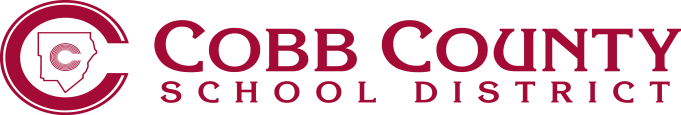   Form JHA-2	          Empowering Dreams for the FutureCOMPETITVE FOODSFUNDRAISING GUIDELINESAll schools shall ensure that food and beverage fundraisers, at a minimum, meet the requirements as outlined in the Nutrition Standards for All Foods Sold in Schools as required by the Healthy Hunger Free Kids Act of 2010 (see Form EEE-2):All foods and beverages that meet the nutrition standards may be sold at fundraisers at anytime and anywhere on the school campus except in dining, serving, and kitchen areas.The standards do not apply during non-school hours, on weekends and at off- campus fundraising events.The standards do not apply to fundraisers in which the food or beverage is clearly not for consumption on the school campus during the school day.Per State Board of Education (SBOE) guidelines, an infrequent number of exemptions for school-sponsored fundraisers that do not meet the nutrition standards may be approved. The SBOE has set the number of exempted fundraisers as no more than thirty (30) per school per school year.The number applies to all organizations, programs or entities selling foods to students on the school campus during the school day.Each exempted fundraiser may operate no more than three (3) days.  This means during the course of the year exempted fundraisers can operate no more than 90 days. This includes all exempted fundraising activities, including sale of and delivery of items.No exempted fundraiser may operate 30 minutes prior to meal service until 30 minutes after meal service is completed anywhere on the school campus.The number of exemptions is set at the school level and organizations, programs and entities within schools could work together and profit share if they would like to host an exempted fundraiser.  Schools also have the discretion to set thirty (30) fundraising event days where any organization, program or entity that wishes to host an exempted fundraiser could participate on that day. Note these exempted fundraiser event days may operate no more than three (3) days.No exempted fundraiser food or beverage may be sold in the dining, serving, and kitchen areas.Competitive Food FundraiserSpecial Exemption Request_______________________________________________________		________________________Signature of Organization Sponsor/Representative					DateOffice Use Only Approved  _______________ (date approved) Denied: non-compliant    other: _____________________________________________________ Signature of Principal/Designee: ________________________________________________   Competitive Food FundraiserSpecial Exemption RequestName of School:Name of School:Name of School:Name of Organization(s) Requesting Exemption:Name of Organization(s) Requesting Exemption:Name of Organization(s) Requesting Exemption:Name of Organization(s) Requesting Exemption:Name of Organization(s) Requesting Exemption:Name of Organization(s) Requesting Exemption:Name of Organization(s) Requesting Exemption:Name of Organization(s) Requesting Exemption:Contact Name:Contact Name: Phone:Email:Description of FundraiserDescription of FundraiserDescription of FundraiserDescription of FundraiserDescription of FundraiserDescription of FundraiserDescription of FundraiserDescription of FundraiserDescription of FundraiserDescription of FundraiserDescription of FundraiserDescription of FundraiserDescription of FundraiserDate(s) of Fundraiser:Date(s) of Fundraiser:Date(s) of Fundraiser:Date(s) of Fundraiser:Date(s) of Fundraiser:Item(s) to be sold:Item(s) to be sold:Item(s) to be sold:Item(s) to be sold:Location of Fundraiser:Location of Fundraiser:Location of Fundraiser:Location of Fundraiser:Location of Fundraiser:Location of Fundraiser:Reason the funds are being raised:Reason the funds are being raised:Reason the funds are being raised:Reason the funds are being raised:Reason the funds are being raised:Reason the funds are being raised:Reason the funds are being raised:I certify my fundraiser, if approved, will not operate anywhere on the school campus 30 minutes prior to until 30 minutes after the end of meal service.I certify my fundraiser, if approved, will not exceed 3 school days in length.I certify that my organization will maintain all required documents including food labels or product sold and receipts for my fundraiser.  In addition, I will provide these documents to the school/District.School/Facility Name:School/Facility Name:School/Facility Name:The Healthy Hunger-Free Kids Act of 2010 directed the United States Department of Agriculture (USDA) to establish nutrition standards for all foods and beverages sold to students, in school during the school day, including foods sold through school fundraisers. The standards provide a special exemption for infrequent fundraisers that do not meet the nutrition standards. A maximum of thirty exempt fundraisers, per school, per school year, lasting no more than three days, will be allowed for schools participating in the National School Lunch Program in Georgia in conjunction with State Board of Education rules.The Healthy Hunger-Free Kids Act of 2010 directed the United States Department of Agriculture (USDA) to establish nutrition standards for all foods and beverages sold to students, in school during the school day, including foods sold through school fundraisers. The standards provide a special exemption for infrequent fundraisers that do not meet the nutrition standards. A maximum of thirty exempt fundraisers, per school, per school year, lasting no more than three days, will be allowed for schools participating in the National School Lunch Program in Georgia in conjunction with State Board of Education rules.The Healthy Hunger-Free Kids Act of 2010 directed the United States Department of Agriculture (USDA) to establish nutrition standards for all foods and beverages sold to students, in school during the school day, including foods sold through school fundraisers. The standards provide a special exemption for infrequent fundraisers that do not meet the nutrition standards. A maximum of thirty exempt fundraisers, per school, per school year, lasting no more than three days, will be allowed for schools participating in the National School Lunch Program in Georgia in conjunction with State Board of Education rules.The Healthy Hunger-Free Kids Act of 2010 directed the United States Department of Agriculture (USDA) to establish nutrition standards for all foods and beverages sold to students, in school during the school day, including foods sold through school fundraisers. The standards provide a special exemption for infrequent fundraisers that do not meet the nutrition standards. A maximum of thirty exempt fundraisers, per school, per school year, lasting no more than three days, will be allowed for schools participating in the National School Lunch Program in Georgia in conjunction with State Board of Education rules.The Healthy Hunger-Free Kids Act of 2010 directed the United States Department of Agriculture (USDA) to establish nutrition standards for all foods and beverages sold to students, in school during the school day, including foods sold through school fundraisers. The standards provide a special exemption for infrequent fundraisers that do not meet the nutrition standards. A maximum of thirty exempt fundraisers, per school, per school year, lasting no more than three days, will be allowed for schools participating in the National School Lunch Program in Georgia in conjunction with State Board of Education rules.Exempt Fundraiser #1Exempt Fundraiser #1Date:Date:Organization Name:Description of Event and Products SoldDescription of Event and Products SoldDescription of Event and Products SoldDescription of Event and Products SoldDescription of Event and Products SoldExempt Fundraiser #2Exempt Fundraiser #2Date:Date:Organization Name:Description of Event and Products SoldDescription of Event and Products SoldDescription of Event and Products SoldDescription of Event and Products SoldDescription of Event and Products SoldExempt Fundraiser #3Exempt Fundraiser #3Date:Date:Organization Name:Description of Event and Products SoldDescription of Event and Products SoldDescription of Event and Products SoldDescription of Event and Products SoldDescription of Event and Products SoldExempt Fundraiser #4Exempt Fundraiser #4Date:Date:Organization Name:Description of Event and Products SoldDescription of Event and Products SoldDescription of Event and Products SoldDescription of Event and Products SoldDescription of Event and Products SoldExempt Fundraiser #5Exempt Fundraiser #5Date:Date:Organization Name:Description of Event and Products SoldDescription of Event and Products SoldDescription of Event and Products SoldDescription of Event and Products SoldDescription of Event and Products SoldExempt Fundraiser #6Exempt Fundraiser #6Date:Date:Organization Name:Description of Event and Products SoldDescription of Event and Products SoldDescription of Event and Products SoldDescription of Event and Products SoldDescription of Event and Products SoldExempt Fundraiser #7Exempt Fundraiser #7Date:Date:Organization Name:Description of Event and Products SoldDescription of Event and Products SoldDescription of Event and Products SoldDescription of Event and Products SoldDescription of Event and Products SoldExempt Fundraiser #8Exempt Fundraiser #8Date:Date:Organization Name:Description of Event and Products SoldDescription of Event and Products SoldDescription of Event and Products SoldDescription of Event and Products SoldDescription of Event and Products SoldExempt Fundraiser #9Exempt Fundraiser #9Date:Date:Organization Name:Description of Event and Products SoldDescription of Event and Products SoldDescription of Event and Products SoldDescription of Event and Products SoldDescription of Event and Products SoldExempt Fundraiser #10Exempt Fundraiser #10Date:Organization Name:Description of Event and Products SoldDescription of Event and Products SoldDescription of Event and Products SoldDescription of Event and Products SoldExempt Fundraiser #11Exempt Fundraiser #11Date:Organization Name:Description of Event and Products SoldDescription of Event and Products SoldDescription of Event and Products SoldDescription of Event and Products SoldExempt Fundraiser #12Exempt Fundraiser #12Date:Organization Name:Description of Event and Products SoldDescription of Event and Products SoldDescription of Event and Products SoldDescription of Event and Products SoldExempt Fundraiser #13Exempt Fundraiser #13Date:Organization Name:Description of Event and Products SoldDescription of Event and Products SoldDescription of Event and Products SoldDescription of Event and Products SoldExempt Fundraiser #14Exempt Fundraiser #14Date:Organization Name:Description of Event and Products SoldDescription of Event and Products SoldDescription of Event and Products SoldDescription of Event and Products SoldExempt Fundraiser #15Exempt Fundraiser #15Date:Organization Name:Description of Event and Products SoldDescription of Event and Products SoldDescription of Event and Products SoldDescription of Event and Products SoldExempt Fundraiser #16Exempt Fundraiser #16Date:Organization Name:Description of Event and Products SoldDescription of Event and Products SoldDescription of Event and Products SoldDescription of Event and Products SoldExempt Fundraiser #17Exempt Fundraiser #17Date:Organization Name:Description of Event and Products SoldDescription of Event and Products SoldDescription of Event and Products SoldDescription of Event and Products SoldExempt Fundraiser #18Exempt Fundraiser #18Date:Organization Name:Description of Event and Products SoldDescription of Event and Products SoldDescription of Event and Products SoldDescription of Event and Products SoldExempt Fundraiser #19Exempt Fundraiser #19Date:Organization Name:Description of Event and Products SoldDescription of Event and Products SoldDescription of Event and Products SoldDescription of Event and Products SoldExempt Fundraiser #20Exempt Fundraiser #20Date:Organization Name:Description of Event and Products SoldDescription of Event and Products SoldDescription of Event and Products SoldDescription of Event and Products SoldExempt Fundraiser #21Exempt Fundraiser #21Date:Organization Name:Description of Event and Products SoldDescription of Event and Products SoldDescription of Event and Products SoldDescription of Event and Products SoldExempt Fundraiser #22Exempt Fundraiser #22Date:Organization Name:Description of Event and Products SoldDescription of Event and Products SoldDescription of Event and Products SoldDescription of Event and Products SoldExempt Fundraiser #23Exempt Fundraiser #23Date:Organization Name:Description of Event and Products SoldDescription of Event and Products SoldDescription of Event and Products SoldDescription of Event and Products SoldExempt Fundraiser #24Exempt Fundraiser #24Date:Organization Name:Description of Event and Products SoldDescription of Event and Products SoldDescription of Event and Products SoldDescription of Event and Products SoldExempt Fundraiser #25Exempt Fundraiser #25Date:Organization Name:Description of Event and Products SoldDescription of Event and Products SoldDescription of Event and Products SoldDescription of Event and Products SoldExempt Fundraiser #26Exempt Fundraiser #26Date:Organization Name:Description of Event and Products SoldDescription of Event and Products SoldDescription of Event and Products SoldDescription of Event and Products SoldExempt Fundraiser #27Exempt Fundraiser #27Date:Organization Name:Description of Event and Products SoldDescription of Event and Products SoldDescription of Event and Products SoldDescription of Event and Products SoldExempt Fundraiser #28Exempt Fundraiser #28Date:Organization Name:Description of Event and Products SoldDescription of Event and Products SoldDescription of Event and Products SoldDescription of Event and Products SoldExempt Fundraiser #29Exempt Fundraiser #29Date:Organization Name:Description of Event and Products SoldDescription of Event and Products SoldDescription of Event and Products SoldDescription of Event and Products SoldExempt Fundraiser #30Exempt Fundraiser #30Date:Organization Name:Description of Event and Products SoldDescription of Event and Products SoldDescription of Event and Products SoldDescription of Event and Products Sold